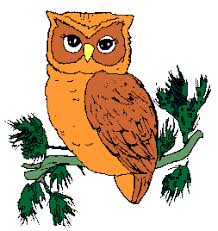 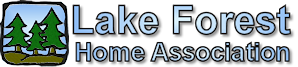 Board of Director’s Monthly MeetingMay 21, 2019 - MinutesLocation: Lacey Fire District Station #34, 8407 Steilacoom Dr SE, Lacey WABoard Members Present: Chris Sherin, Gregg Langer, Beckie Weatherford, Judi Denney, Nan White Board Members Absent: 0Guests: 1Time Started: 6:30 pm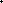 President’s Welcome:Secretary Report:April 2019 minutes approve/disapprove – approvedTreasury Report: See Treasurer’s ReportLot 2082 – Discussion, Board VOTE not to waive late fee of $81.72Question on deposits, to be followed up by BeckieWaterfront Restoration Committee Report (WRC Report): Kathleen absent, sent in report, see attached. WRC to meet May 22, 2019 to review waterfront proposalLong Lake Management Report: See aboveARC Report:Lot 2078 – replacing shed - approvedLot 3138 – splitting cost of neighbor’s fencing - approvedLot 2015 – extending shed – approvedLot 3137 – longtime ongoing fence issue. Chris to send 30-day letter. Certified letter sent – returned, emailed to homeowner.CC&R Report:Board informed that violations are way down, planning to suspend volunteer patrols.Problem list of ongoing problems spanning months:Lot 1001 – discussion Parking on grass still an issue – should be being finedProperty line settled between Board and HomeownerResolvedRoot – Homeowner did invade community property and dug up root.Maxed out fines – follow up with Small Claims CourtNew issues, Roof repair – old, unsightly, furniture & trash in yardBarking dog – claims it’s not his, no further complaintsLot 1029 – lawyers have exchanged letters, Chris to send letter, restart finesLot 2003/2004 – monitor fence line on community propertyLot 2033 – send letters to both homeowners re: dead bushes on property lineCreighton Ct SE – problem continues with parking on grass of island, send letter to car owner. Solution for parking issue? Rent utility trailer, buy rocks, deliver rocks to Creighton and Harvard, store extra rocks behind LFHA shed. VOTE – approved.Basketball hoop abandoned in Creighton Ct SE island, have until June 1 to claim and remove.Harvard Ct SE – problem with cars being parked on the narrow section of cul-de-sac around island, blocking free flow of traffic. Letter sent to all homeowners and renters to not block public streets.Reed Ct SE – white travel trailer parked on street for months. Letter sent to all cul-de-sac homeowners/renters to move off public street or risk being reported as abandoned.Question – Does the Board care about what is going on in the backyard of a home behind a fence? Generally speaking – no, the board does not go snooping over fences, if it is not visible from the street or is not a nuisance (i.e. barking dog at midnight).Communications Report:Website now has visible counter on “front page”, 80 visits as of May 21, Invoice, possible move website account to LFHA.Phone – 14 calls for the month, see bottom of treasurer’s report.Social Media sites Facebook 78, Next Door 405Events Report:Easter Egg Hunt – about 50 children showed up, successful event.Events are being scheduled for the summer, parties, baby showersYard Sale – not many participants, no many visitors noted, no issue with Yard Sale Signs being left up after sale.Maintenance Report:Dock repair completedScotch Broom (invasive plant) removed on Marvin RdThurston County Crime Report for Lake Forest neighborhood April 17, 2019 – May 21, 2019:1 report of suspicious vehicle – April 29thOld Business:Committee to Sort Through old LFHA files; Nan, Beckie, Judi, Valerie – has not met yet. Waiting on warmer weather.Large rocks placed on cul-de-sac islands to prevent parking on island grass – see above CCR2018 Finance Audit, Diane has contacted volunteers, ready to go, Need to get vote going. Paper ballot. Use pre-paid postcard? Use envelopes? Cost? Needs deadline.New Business:Change of meeting venue for summer months? Yes – meet at Hearing Park pavilion June, July, Aug.“Yard Art” Contest idea - $25.00 gift card from Walmart prize, launch in JuneOvation Signs on Weekends – send letter asking to stop putting signs our property.Call – Homeowner concerned about visible beehives in yard of neighbor, is afraid they are swarming in homeowner yard. Does CC&R cover bees? No, beehives are not covered by CC&Rs. Issue is covered by Thurston County. Has homeowner talked with beehive owner? No, afraid too. Thinks son may be allergic to bees, may bother kids and pets. This is not an LFHA Board issue.LFHA Phone - phone to rotate between board members from board meeting to board meeting: Chris – May, Gregg – June, Judi – July, August – Nan, Sept – Beckie. New phone needed, currently paying $48, need better texting ability.Time Ended 7:41 pm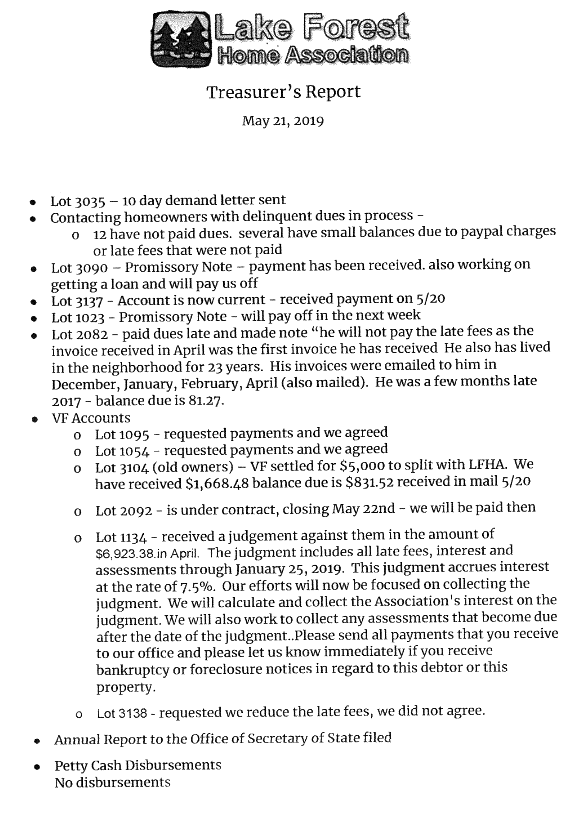 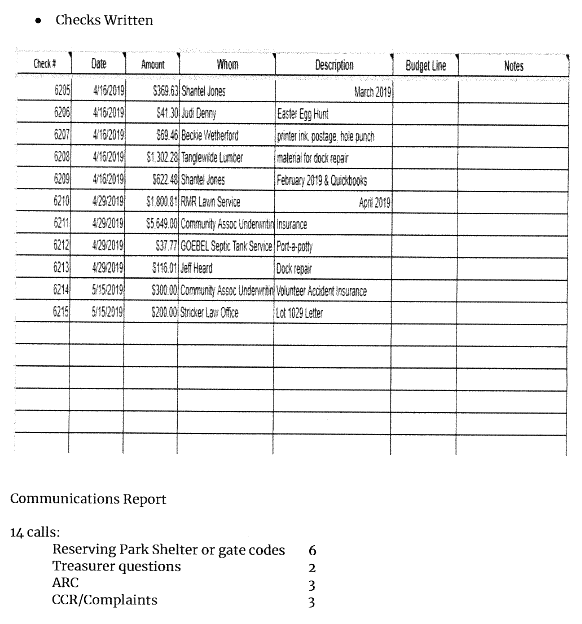 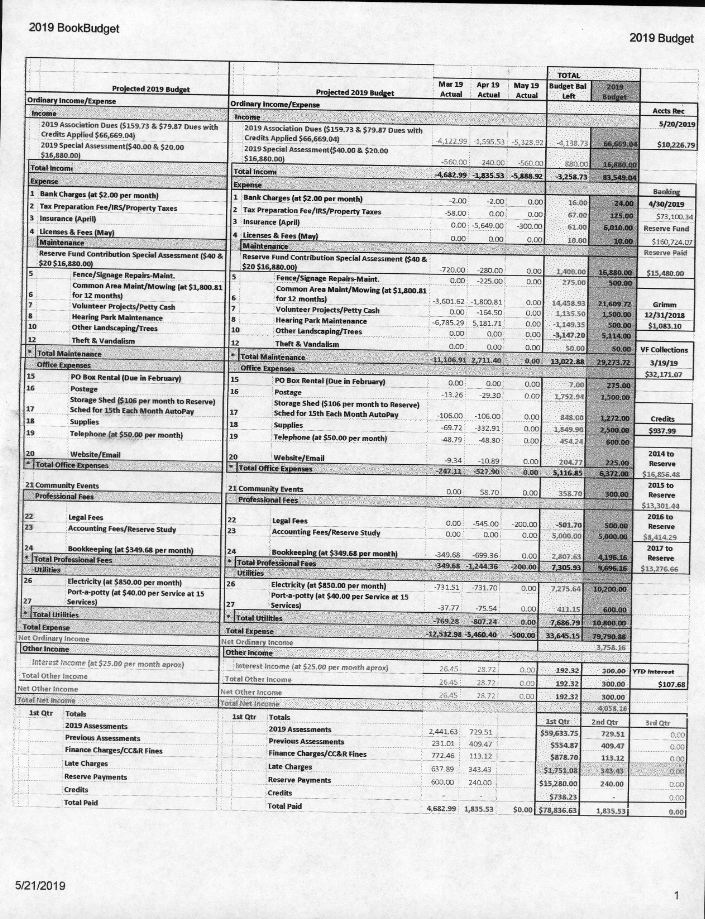 